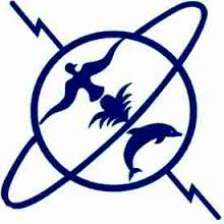 PLATEFORME TECHNIQUE D’ANALYSE ET CARACTERISATION PHYSICO-CHIMIQUE Signature du responsable de la plateforme :PROFESSEUR DEMANDEURPROFESSEUR DEMANDEURPROFESSEUR DEMANDEURPROFESSEUR DEMANDEURPROFESSEUR DEMANDEURPROFESSEUR DEMANDEURPROFESSEUR DEMANDEURPROFESSEUR DEMANDEURNom et Prénom :………………………………………..Signature du Professeur :Nom et Prénom :………………………………………..Signature du Professeur :Nom et Prénom :………………………………………..Signature du Professeur :Laboratoire d’affiliation:……………………………………………………………………………………………………Email :……………………@............................Tel:…………………………………………….Cadre d’étude :     ◊ Licence        ◊ Master                             ◊ Doctorat Laboratoire d’affiliation:……………………………………………………………………………………………………Email :……………………@............................Tel:…………………………………………….Cadre d’étude :     ◊ Licence        ◊ Master                             ◊ Doctorat Laboratoire d’affiliation:……………………………………………………………………………………………………Email :……………………@............................Tel:…………………………………………….Cadre d’étude :     ◊ Licence        ◊ Master                             ◊ Doctorat Laboratoire d’affiliation:……………………………………………………………………………………………………Email :……………………@............................Tel:…………………………………………….Cadre d’étude :     ◊ Licence        ◊ Master                             ◊ Doctorat Laboratoire d’affiliation:……………………………………………………………………………………………………Email :……………………@............................Tel:…………………………………………….Cadre d’étude :     ◊ Licence        ◊ Master                             ◊ Doctorat INFORMATIONS CONCERNANT L’ECHANTILLONINFORMATIONS CONCERNANT L’ECHANTILLONINFORMATIONS CONCERNANT L’ECHANTILLONINFORMATIONS CONCERNANT L’ECHANTILLONINFORMATIONS CONCERNANT L’ECHANTILLONINFORMATIONS CONCERNANT L’ECHANTILLONINFORMATIONS CONCERNANT L’ECHANTILLONINFORMATIONS CONCERNANT L’ECHANTILLONComposition……………………………………………………...……………………………………………………...……………………………………………………...……………………………………………………...NombreNombreObservations◊ Non dangereux         ◊ Irritant          ◊Nocif         ◊ Toxique ◊ Non dangereux         ◊ Irritant          ◊Nocif         ◊ Toxique ◊ Non dangereux         ◊ Irritant          ◊Nocif         ◊ Toxique ◊ Non dangereux         ◊ Irritant          ◊Nocif         ◊ Toxique ◊ Non dangereux         ◊ Irritant          ◊Nocif         ◊ Toxique ◊ Non dangereux         ◊ Irritant          ◊Nocif         ◊ Toxique ◊ Non dangereux         ◊ Irritant          ◊Nocif         ◊ Toxique Eléments recherchésEléments recherchésSolvant ou diluant utiliséSolvant ou diluant utiliséCONDTIONS D’ANALYSECONDTIONS D’ANALYSECONDTIONS D’ANALYSECONDTIONS D’ANALYSECONDTIONS D’ANALYSECONDTIONS D’ANALYSECONDTIONS D’ANALYSECONDTIONS D’ANALYSE- Détecteur : ◊ UV    ◊ Fluo    ◊ IR (indice de réfraction)    - Volume d’injection : …………µl - Colonne : ………………………………………               - Température du four :………...ͦ C- Longueur d’onde :……………………………....              - Débit d’injection :………..ml/mn- Phase mobile: ◊ Solvant A:………………..……    ◊ Solvant B :……………………………..                          ◊ Solvant C :…………………….    ◊ Solvant D :……………………………..-Mode d’analyse :                                                            ISOCRATIQUE                                                        RADIENT D’ELUTION - Détecteur : ◊ UV    ◊ Fluo    ◊ IR (indice de réfraction)    - Volume d’injection : …………µl - Colonne : ………………………………………               - Température du four :………...ͦ C- Longueur d’onde :……………………………....              - Débit d’injection :………..ml/mn- Phase mobile: ◊ Solvant A:………………..……    ◊ Solvant B :……………………………..                          ◊ Solvant C :…………………….    ◊ Solvant D :……………………………..-Mode d’analyse :                                                            ISOCRATIQUE                                                        RADIENT D’ELUTION - Détecteur : ◊ UV    ◊ Fluo    ◊ IR (indice de réfraction)    - Volume d’injection : …………µl - Colonne : ………………………………………               - Température du four :………...ͦ C- Longueur d’onde :……………………………....              - Débit d’injection :………..ml/mn- Phase mobile: ◊ Solvant A:………………..……    ◊ Solvant B :……………………………..                          ◊ Solvant C :…………………….    ◊ Solvant D :……………………………..-Mode d’analyse :                                                            ISOCRATIQUE                                                        RADIENT D’ELUTION - Détecteur : ◊ UV    ◊ Fluo    ◊ IR (indice de réfraction)    - Volume d’injection : …………µl - Colonne : ………………………………………               - Température du four :………...ͦ C- Longueur d’onde :……………………………....              - Débit d’injection :………..ml/mn- Phase mobile: ◊ Solvant A:………………..……    ◊ Solvant B :……………………………..                          ◊ Solvant C :…………………….    ◊ Solvant D :……………………………..-Mode d’analyse :                                                            ISOCRATIQUE                                                        RADIENT D’ELUTION - Détecteur : ◊ UV    ◊ Fluo    ◊ IR (indice de réfraction)    - Volume d’injection : …………µl - Colonne : ………………………………………               - Température du four :………...ͦ C- Longueur d’onde :……………………………....              - Débit d’injection :………..ml/mn- Phase mobile: ◊ Solvant A:………………..……    ◊ Solvant B :……………………………..                          ◊ Solvant C :…………………….    ◊ Solvant D :……………………………..-Mode d’analyse :                                                            ISOCRATIQUE                                                        RADIENT D’ELUTION - Détecteur : ◊ UV    ◊ Fluo    ◊ IR (indice de réfraction)    - Volume d’injection : …………µl - Colonne : ………………………………………               - Température du four :………...ͦ C- Longueur d’onde :……………………………....              - Débit d’injection :………..ml/mn- Phase mobile: ◊ Solvant A:………………..……    ◊ Solvant B :……………………………..                          ◊ Solvant C :…………………….    ◊ Solvant D :……………………………..-Mode d’analyse :                                                            ISOCRATIQUE                                                        RADIENT D’ELUTION - Détecteur : ◊ UV    ◊ Fluo    ◊ IR (indice de réfraction)    - Volume d’injection : …………µl - Colonne : ………………………………………               - Température du four :………...ͦ C- Longueur d’onde :……………………………....              - Débit d’injection :………..ml/mn- Phase mobile: ◊ Solvant A:………………..……    ◊ Solvant B :……………………………..                          ◊ Solvant C :…………………….    ◊ Solvant D :……………………………..-Mode d’analyse :                                                            ISOCRATIQUE                                                        RADIENT D’ELUTION - Détecteur : ◊ UV    ◊ Fluo    ◊ IR (indice de réfraction)    - Volume d’injection : …………µl - Colonne : ………………………………………               - Température du four :………...ͦ C- Longueur d’onde :……………………………....              - Débit d’injection :………..ml/mn- Phase mobile: ◊ Solvant A:………………..……    ◊ Solvant B :……………………………..                          ◊ Solvant C :…………………….    ◊ Solvant D :……………………………..-Mode d’analyse :                                                            ISOCRATIQUE                                                        RADIENT D’ELUTION FICHE D’ANALYSE DE LA HPLC